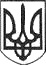 РЕШЕТИЛІВСЬКА МІСЬКА РАДАПОЛТАВСЬКОЇ ОБЛАСТІВИКОНАВЧИЙ КОМІТЕТРІШЕННЯ13 липня 2023 року									№ 154Про замовлення проектно-кошторисної документації ,,Вогнезахисне оброблення дерев’яних конструкцій покрівлі будівлі Пащенківського сільського будинку культури - філія за адресою: Полтавський район, с. Пащенки, вул. Молодіжна, 19”Керуючись Кодексом цивільного захисту України, ст.31 Закону України „Про місцеве самоврядування в Україні”, з метою належного забезпечення пожежної та техногенної безпеки, виконавчий комітет Решетилівської міської радиВИРІШИВ:1. Виступити замовником на виготовлення проектно-кошторисної документації ,,Вогнезахисне оброблення дерев’яних конструкцій покрівлі будівлі Пащенківського сільського будинку культури - філія за адресою: Полтавський район, с. Пащенки, вул. Молодіжна, 19”.2. Замовлення на виготовлення проектно-кошторисної документації здійснити серед спеціалізованих проектних організацій з врахуванням вимог діючих будівельних норм і правил.3. Контроль за виконанням даного рішення покласти на першого заступника міського голови Сивинську І.В.Міський голова								О.А .Дядюнова